DERS BİLGİLERİDERS BİLGİLERİDERS BİLGİLERİDERS BİLGİLERİDERS BİLGİLERİDERS BİLGİLERİDersKoduYarıyılT+U SaatKrediAKTSUlusal ve Evrensel Bakışla İnsan ve Lider AtatürkATA 53223+036Ön Koşul Dersleri-Dersin DiliTürkçe 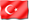 Dersin SeviyesiYüksek LisansDersin TürüSeçmeliDersin KoordinatörüYard. Doç.Dr. Erol MÜTERCİMLERDersi VerenlerYard. Doç.Dr. Erol MÜTERCİMLERDersin Yardımcıları-Dersin AmacıBir ulusu aydınlatan Mustafa Kemal Atatürk’ün düşüncelerini anlamayı hedefler.Dersin İçeriğiİnsan ve lider olarak Mustafa Kemal Atatürk değerlendirilir.Dersin Öğrenme ÇıktılarıProgram Öğrenme ÇıktılarıÖğretim YöntemleriÖlçme Yöntemleri1. İnsan ve Lider Atatürk1,2,3A,B,C2. İnsan ve Lider Atatürk1,2,3A,B,C3. İnsan ve Lider Atatürk1,2,3A,B,C4. İnsan ve Lider Atatürk1,2,3A,B,C5 İnsan ve Lider Atatürk1,2,3A,B,CÖğretim Yöntemleri: 1:Anlatım, 2:Soru-Cevap, 3:TartışmaÖlçme Yöntemleri: A:Sınav, B:Sunum, C: Ödev DERS AKIŞIDERS AKIŞIDERS AKIŞIHaftaKonularÖn Hazırlık1İnsan ve Lider AtatürkBelirlenen metinlerin okunması2İnsan ve Lider AtatürkBelirlenen metinlerin okunması3İnsan ve Lider AtatürkBelirlenen metinlerin okunması4İnsan ve Lider AtatürkBelirlenen metinlerin okunması5İnsan ve Lider AtatürkBelirlenen metinlerin okunması6İnsan ve Lider AtatürkBelirlenen metinlerin okunması7İnsan ve Lider AtatürkBelirlenen metinlerin okunması8Vize Sınavı9İnsan ve Lider AtatürkBelirlenen metinlerin okunması10İnsan ve Lider AtatürkBelirlenen metinlerin okunması11İnsan ve Lider AtatürkBelirlenen metinlerin okunması12İnsan ve Lider AtatürkBelirlenen metinlerin okunması13İnsan ve Lider AtatürkBelirlenen metinlerin okunması14İnsan ve Lider AtatürkBelirlenen metinlerin okunması15Genel DeğerlendirmeBelirlenen metinlerin okunması16Final SınavıKAYNAKLARKAYNAKLARDers Notu-Diğer KaynaklarMATERYAL PAYLAŞIMI MATERYAL PAYLAŞIMI Dökümanlar-Ödevler-Sınavlar-DEĞERLENDİRME SİSTEMİDEĞERLENDİRME SİSTEMİDEĞERLENDİRME SİSTEMİYARIYIL İÇİ ÇALIŞMALARISAYIKATKI YÜZDESİAra Sınav125Ödev125Finalin Başarıya Oranı150Toplam100DERS KATEGORİSİUzmanlık / Alan DersleriDERSİN PROGRAM ÇIKTILARINA KATKISIDERSİN PROGRAM ÇIKTILARINA KATKISIDERSİN PROGRAM ÇIKTILARINA KATKISIDERSİN PROGRAM ÇIKTILARINA KATKISIDERSİN PROGRAM ÇIKTILARINA KATKISIDERSİN PROGRAM ÇIKTILARINA KATKISIDERSİN PROGRAM ÇIKTILARINA KATKISINoProgram Öğrenme ÇıktılarıKatkı DüzeyiKatkı DüzeyiKatkı DüzeyiKatkı DüzeyiKatkı DüzeyiNoProgram Öğrenme Çıktıları123451Farklı alanlardaki kuram, yöntem ve uygulamaları ilgili alana adapte edebilme becerisi kazanma.X2Cumhuriyet tarihi ile ilgili veri toplama, literatür inceleme ve analiz yapma becerisini kazanma.X3Uzmanlık alanları ile ilgili olarak ulusal ve uluslararası çevrelerle iletişim kurabilme becerisi kazanma.X4Bilimsel araştırma sürecine ilişkin yöntem bilgi ve becerisine sahip olma.X5Eleştirel bir değerlendirme ve sentez yapma yeterliliği kazanma.X6Tez konusu ile ilgili yeterli düzeyde araştırma yapmış olmakX7Akademik hayatın gerektirdiği düzeyde davranış ve etik duyarlılığa sahip olma.X8Disiplinler arası çalışabilme becerisine sahip olmak ve farklı alanlardaki kuram, yöntem ve uygulamaları ilgili alana adapte edebilme becerisi kazanmaX9Yeniliklere ve yeni fikirlere açık olma ve yeni fikirler üretebilme becerisi kazanma.X10Mustafa Kemal’in fikir ve ideallerinin tam ve doğru anlaşılmasıXAKTS / İŞ YÜKÜ TABLOSUAKTS / İŞ YÜKÜ TABLOSUAKTS / İŞ YÜKÜ TABLOSUAKTS / İŞ YÜKÜ TABLOSUEtkinlikSAYISISüresi
(Saat)Toplam
İş Yükü
(Saat)Ders Süresi (Sınav haftası dahildir: 16x toplam ders saati)16348Sınıf Dışı Ders Çalışma Süresi(Ön çalışma, pekiştirme)16464Ara Sınav11010Ödev11010Final12020Toplam İş Yükü152Toplam İş Yükü / 25 (s)6,08Dersin AKTS Kredisi6